Contexte :Madame Katoujourfroi se plaint d’avoir toujours froid dans son logement.Elle vous demande les raisons de cet inconfort et souhaite avoir des explications sur les mesures à prendre pour limiter les pertes de chaleur et améliorer le confort de son habitat.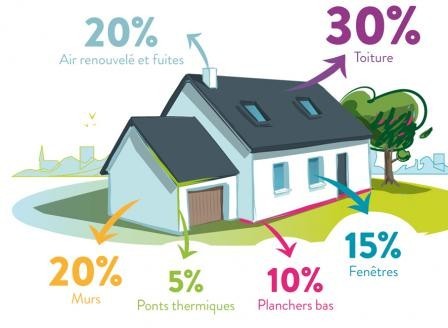 Tâches à réaliser :Dans ce contexte, complétez le livret à suivre.Grâce aux connaissances acquises, envoyez un message audio pour répondre aux questions de Madame Katoujourfroi.Compétences professionnellesC2 : Analyser les données techniques de l’installation – Identifier les grandeurs physiques nominales associée à l’installationIndicateurs de performance : Les grandeurs nominales identifiées permettent d’optimiser le fonctionnement de l’installation.Compétences Mathématiques – Physiques – Chimie1- Quelles sont les formes de transferts thermiques ?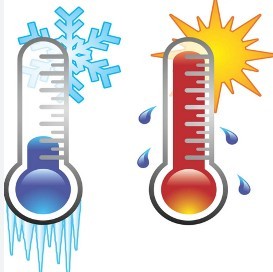 Expérience :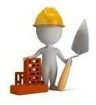 Que constate-t-on ?……………………………………………………………………………………………………. Conclusion 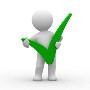 → Deux matériaux distincts de même température procurent des sensations de chaleur :	 différentes.	 identiques.→ La quantité de chaleur transférée de l’objet vers la main procure la sensation de chaud ou de froid	 la différence de température.→La température de l’eau chaude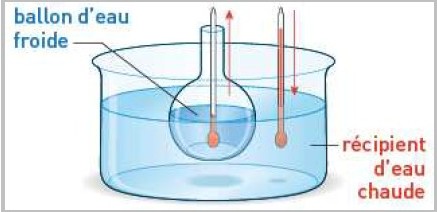  diminue	 augmente→ La température de l’eau froide diminue	 augmente→ Le transfert cesse lorsque tous lescorps  sont à la	température :c’est l’équilibre thermique.→ La chaleur est toujours transférée du corps …………… vers le corps ………………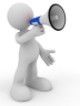 La conduction :Expérience :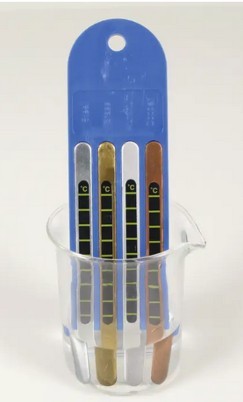 Donner les noms des métaux constituant le conductiscope : Métal1 = ……………….	Métal2 = ……………….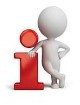 Métal3 = ……………….	Métal4 = ……………….Que constate-t-on ?…………………………………………………………………………………………………….…………………………………………………………………………………………………….ConclusionLes matériaux ont chacun une capacité à conduire la chaleur. On peut donc effectuer une classification des matériaux en fonction de leur conductivité thermique, notée c et mesurée en J/(kg.°C).Exemple :https://izi-by-edf.fr/blog/canalisation-plomb-remplacement/ Pourquoi ne pas utiliser une tuyauterie en plomb ?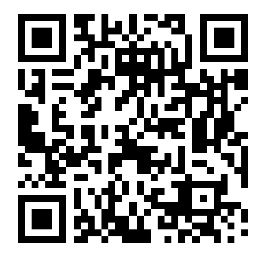 Pb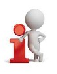 …………………………………………………………………………………………………….…………………………………………………………………………………………………….…………………………………………………………………………………………………….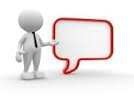 …………………………………………………………………………………………………….La convection :Expérience :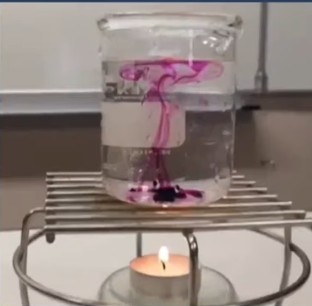 Que constate-t-on ?…………………………………………………………………………………………………….…………………………………………………………………………………………………….…………………………………………………………………………………………………….ConclusionPetite note culturelle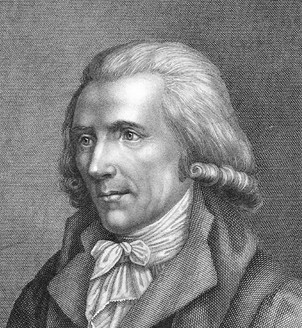 La convection fut découverte par le comte Rumford, un aventurier qui épousa la veuve de Lavoisier et qui, parmi bien d'autres études scientifiques, s'était demandé pourquoi sa sauce aux pommes restait chaude longtemps après que sa soupe avait refroidi.Nous savons maintenant que la convection est d'autant plus active que le milieu est peu visqueux : dans un milieu visqueux, le liquide circule difficilement. Dans la soupe peu visqueuse de Rumford, la convection échangeait rapidement la chaleur avec le bol et l'air,tandis que la chaleur de la sauce, visqueuse, ne pouvait s'échapper que par conduction, donc lentement.La sauce restait plus longtemps chaude que la soupe.Le rayonnement :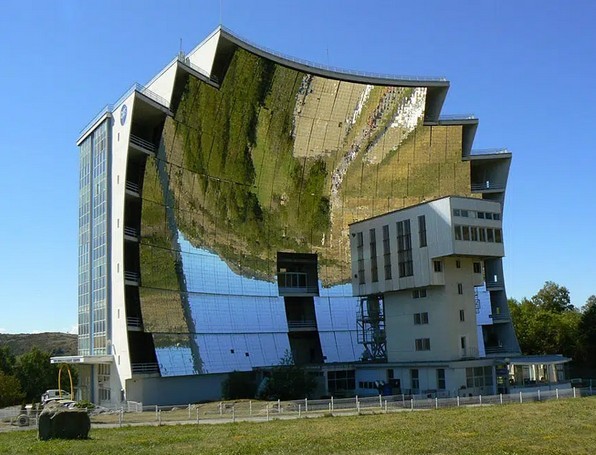 Regarder la vidéo sur le four solaire d’Odeillo	 https://www.youtube.com/watch?v=AzHAoGCSXMYConclusion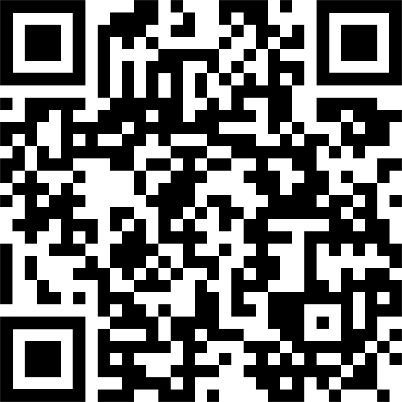 Utilisation concrète : la caméra thermique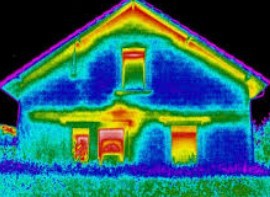 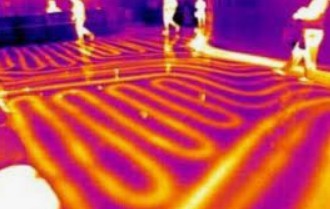 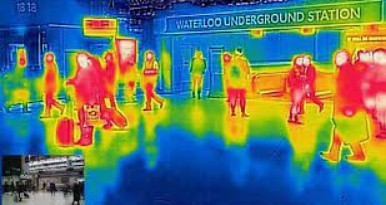 Les échanges thermiques entre le corps humain et son milieu :Vidéo 1 : Jamy Gourmaud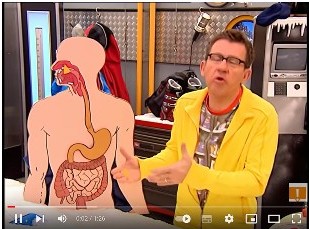 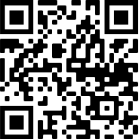 Comment notre corps fabrique-t-il de la chaleur ? https://www.youtube.com/watch?v=luUUtnnjry0Le corps humain est producteur de chaleur.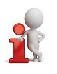 Grâce à son mécanisme de régulation interne, il est maintenu à une température interne constante d’environ 37 °C (température de la peau 34 °C).La température moyenne varie en fonction des endroits du corps :Au niveau des pieds, elle est de …… tandis qu’au niveau des mains, elle est de ……..L’équilibre thermique tient compte :Des transformations chimiques internes qui résultent de l’oxydation des aliments,De la chaleur produite (ou métabolisme humain) qui est fonction de l’activité du sujet.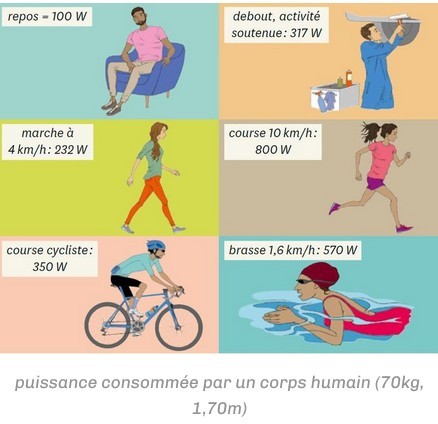 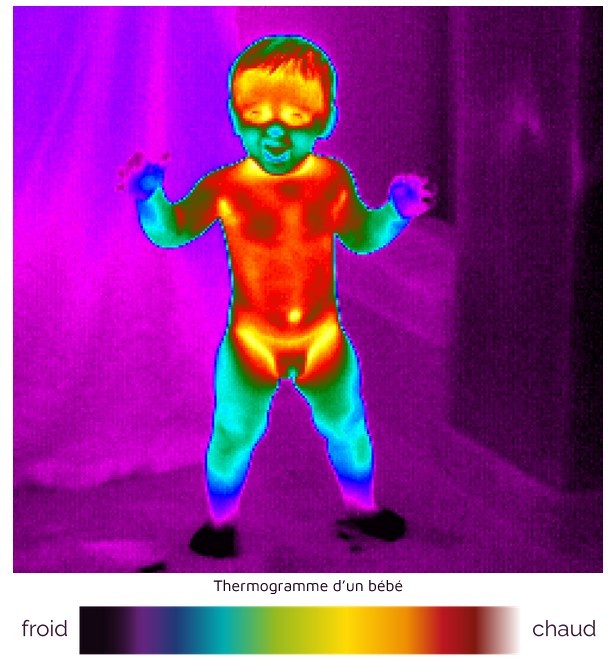 Le corps humain produit donc de la chaleur, cette quantité de chaleur peut être mesurée en watt (W)VRAI		FAUX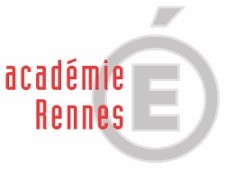 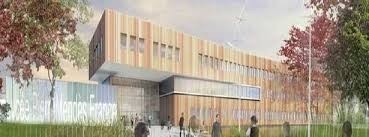 Placer le type de transfert d’énergie thermique (vus dans le 1-) que représentent les images ci-dessous :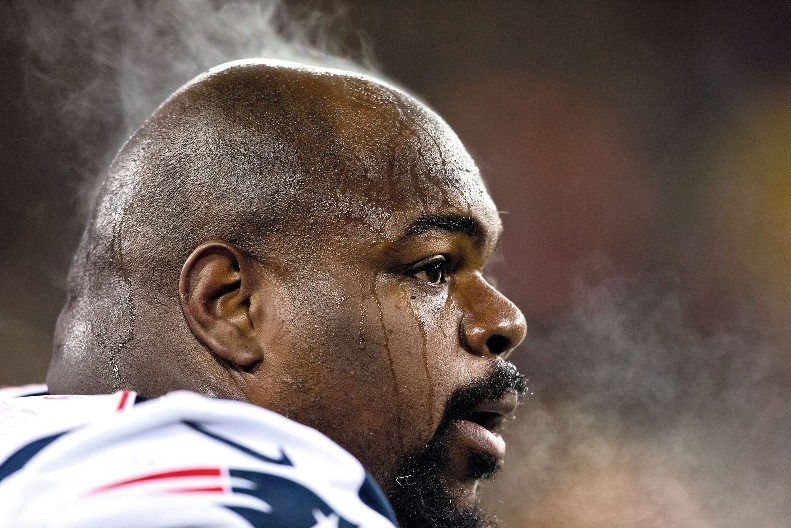 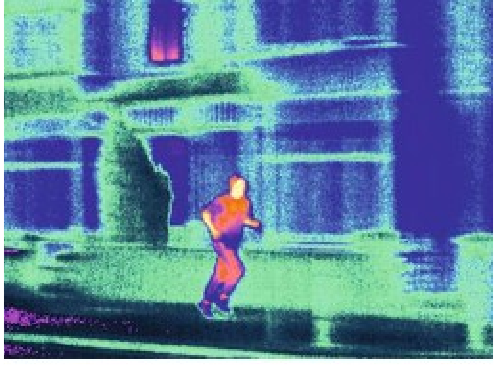 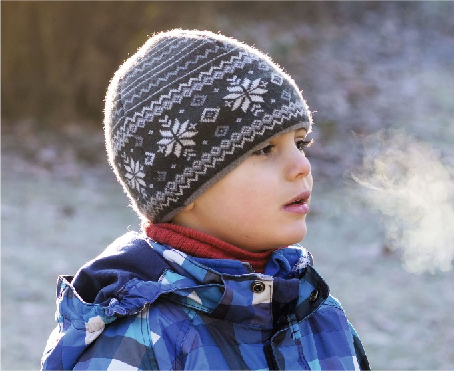 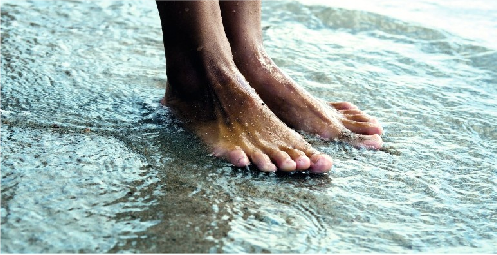 Échanges thermiques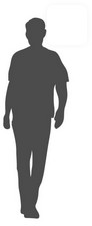 Rayonnement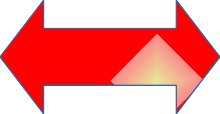 Évaporation, SudationConvection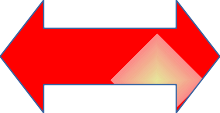 Ingestion, Nourriture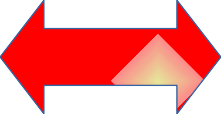 Conduction-Le corps humain est à une température de : ……… °C-L’évaporation et la sudation représente …… % des échanges thermiques-La convection représente …… % des échanges thermiques-Le rayonnement représente …… % des échanges thermiques-La conduction représente …… % des échanges thermiquesLe confort de l’habitat :Le confort dans l'habitation va principalement dépendre de la qualité de l'air, du confort thermique et du confort acoustique.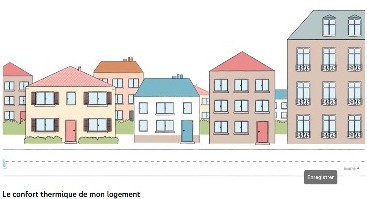 Mais qu'est-ce que le confort thermique ?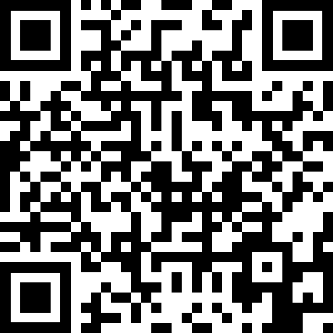 Vidéo 2 : Le confort thermique de mon logement https://www.youtube.com/watch?v=MiSxcX_mqEQ-Le confort dans l'habitation dépend :……………………………………………………………………………………………………-Les ponts thermiques favorisent……………………………………………………………………………………………………-Le taux d’humidité dans l’air doit se situer entre :……………………………………………………………………………………………………-Le manque de ventilation peut entraîner……………………………………………………………………………………………………-Le confort thermique dans un local dépend de……………………………………………………………………………………………………-Le confort thermique dépend également du comportement du clientVRAI		FAUX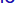 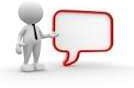 S'approprier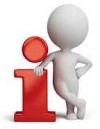 Analyser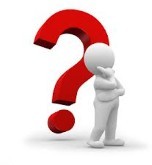 Réaliser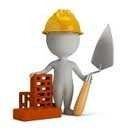 Valider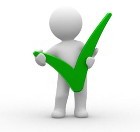 CommuniquerMatériel :Protocole :- un conductiscope ;- Remplir le bécher d’eau chaude ;un bécher ;un chronomètre ;- Tremper l'extrémité des barres métalliques dans le bécher ;- de l’eau chaude.- Lire la température de chaque barre sur les thermomètres à cristaux liquides toutes les 30 secondes pendant 2 minutesMatériauMatériauc en J/(kg.°C)SolidesAluminium900SolidesFer460SolidesCuivre390SolidesPlomb130LiquidesEau4 180LiquidesÉthanol2 400LiquidesPétrole2 100LiquidesHuile d’olive1 200